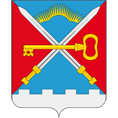 СОВЕТ ДЕПУТАТОВМУНИЦИПАЛЬНОГО ОБРАЗОВАНИЯСЕЛЬСКОЕ ПОСЕЛЕНИЕ АЛАКУРТТИ КАНДАЛАКШСКОГО МУНИЦИПАЛЬНОГО РАЙОНАЧЕТВЕРТОГО СОЗЫВАРЕШЕНИЕот «31» января 2023 года                                                                                                                    № 919О внесении изменений в решение Совета депутатов сельского поселения Алакуртти Кандалакшского района от 20.12.2021 № 800 «Об утверждении Порядка предоставления жилых помещений муниципального жилищного фонда коммерческого использования на территории муниципального образования сельское поселение Алакуртти Кандалакшского муниципального района»В соответствии с Жилищным кодексом Российской Федерации, Гражданским кодексом Российской Федерации, Приказом Министерства строительства и жилищно-коммунального хозяйства Российской Федерации от 14.05.2021 № 292/пр «Об утверждении правил пользования жилыми помещениями» и в соответствии с Уставом сельского поселения Алакуртти Кандалакшского муниципального района Мурманской области,на основании открытого голосования Совет депутатов муниципального образования сельское поселение АлакурттиКандалакшского муниципального районаРЕШИЛ:1. Внести в решение Совета депутатов сельского поселения Алакуртти Кандалакшского района от 20.12.2021 № 800 «Об утверждении Порядка предоставления жилых помещений муниципального жилищного фонда коммерческого использования на территории муниципального образования сельское поселение Алакуртти Кандалакшского муниципального района»следующие изменения:1.1. Пункты 7.2.4. и 7.2.5. Порядка исключить.2. Опубликовать настоящее решение в информационном бюллетене «Алакуртти - наша земля» и на официальном сайте сельского поселения Алакуртти Кандалакшского района.3. Настоящее решение вступает в силу после его официального опубликования.Глава муниципального образованиясельское поселение Алакуртти Кандалакшского муниципального района                                                                           А.П. Самарин